Кругляков Тимофей Петрович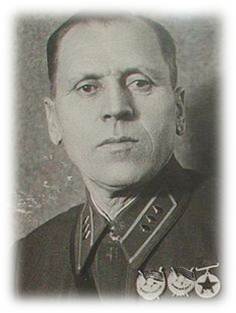   Кругляков Тимофей Петрович родился 5 ноября 1890 г., станица Ермаковская (ныне Тацинского района Ростовской области).   Генерал-майор (1940 г.). В русской армии с 1911 г., подпоручик. Окончил 3-ю Иркутскую школу прапорщиков (1914 г.), Стрелково-тактические курсы усовершенствования комсостава РККА «Выстрел» им. Коминтерна (1931 г.), Военную академию им. М.В. Фрунзе (1936 г.).В январе 1918 года после расформирования 214 полка он нап- равился к месту жительства родителей в Зимовники Сальского уезда Донской области. По предложению  Зимовниковского ревкома, его председателя Савина М.К. он был назначен заведующим военным отделом ревкома. В конце февраля 1918 года по решению Зимовниковского ревкома ему было поручено организовать партизанский отряд, который и был создан в количестве 200 человек. А Тимофея Петровича Круглякова  избрали командиром отряда. С этого момента  Тимофей Петрович определил свою дальнейшую судьбу. Он служил на командных должностях различного ранга до конца февраля 1921 года.   В Гражданскую войну Т. П. Кругляков воевал на Южном фронте был командиром бригады. В межвоенный период в феврале 1921 г. Т. П. Кругляков уволен в запас. В октябре 1929 г. вновь призван в РККА, службу проходил в должностях командира стрелкового полка, дивизии. С декабря 1937 г. член Военного совета ХВО, с апреля 1939 г. заместитель командующего войсками СКВО, с июля 1940 г. помощник командующего войсками ОрВО по вузам.   С начала Великой Отечественной войны Т. П. Кругляков – помощник командующего войсками САВО по ПВО и командующий Средне-Азиатской зоной ПВО. С апреля 1942 г. заместитель командующего Войсками ПВО страны, с июля вновь командующий войсками Средне-Азиатской зоны ПВО, с октября представитель Центрального штаба партизанского движения на Сталинградском фронте. Кругляков Тимофей Петрович возглавил штаб партизанского отряда «Южный фронт», чьи подразделения принимали активное в освобождении Зимовников от немецко-фашистских захватчиков. В марте 1943 г. назначен заместителем командующего 65-й армией Центрального фронта, в июле – 21-й армией Западного фронта, затем командир 69-го стрелкового корпуса. В составе 21, 68 и 33-й армий Западного фронта соединения корпуса под командованием Т. П. Круглякова участвовали в Смоленской, Спас-Дсменской, Ельнинско-Дорогобужской, Смоленско-Рославльской наступательных операциях, в освобождении г. Ельня. В этих операциях Т. П. Кругляков показал себя «требовательным к себе и подчиненным, тактически грамотным командиром, умеющим правильно организовать взаимодействие родов войск» (из боевой характеристики). С декабря 1943 г. Т. П. Кругляков – командир 113-го стрелкового корпуса, входившего в состав 49-й и 31-й армий Западного и 3-го Белорусского фронтов. Участвовал в Витебско-Оршанской наступательной операции. За потерю управления корпусом в ходе операции Т. П. Кругляков от должности был отстранен и в июле 1944 г. назначен командиром 46-й запасной стрелковой дивизии ПриВО.  После войны Т. П. Кругляков – начальник строительства и расквартирования войск КазВО, затем ПриВО. С июля 1946 г. военный комиссар Татарской АССР. С 1954 г. в запасе. Умер 24.5.1966 г., г. Казань.